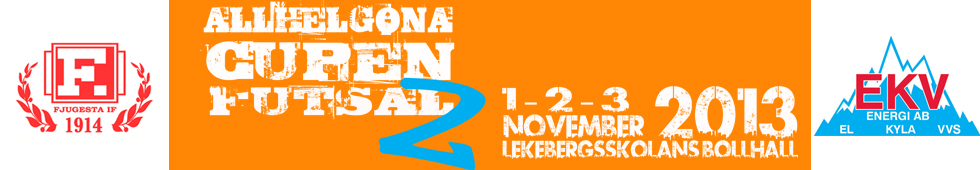 Deltagarlista Lagets namn:____________________________________________________NummerNamnFödelseår